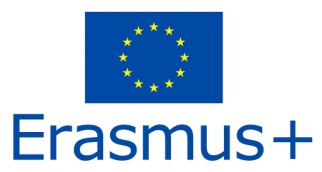 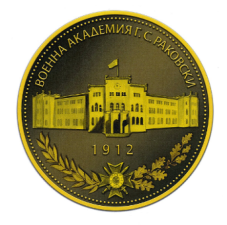 Registration Form International Summer Semester 2024Country of Origin:Name of the Institute:Course:Security and DefenceSecurity and DefenceSecurity and DefenceFrom:(dd/mm/yy)05/03/2024To:(dd/mm/yy)MaleFemaleRankSurname First nameDate of birthPlace of birthBranch of ServiceMajor Academic FieldAcademic YearPassport numberPhone numbere-mail addressID numberPresent addressPresent addressArrival at Sofia Airport (yes/no)Arrival at Sofia railway station(yes/no)Arrival date (dd/mm/yy)05.03.2023Time of arrival TBDDeparture from Sofia Airport(yes/no)Departure from Sofia railway station(yes/no)Departure date (dd/mm/yy)Time of departureSpecial dietary or food requirementsEmergency contact/ Liaison staff:Emergency contact/ Liaison staff:Emergency contact/ Liaison staff:Emergency contact/ Liaison staff:Emergency contact/ Liaison staff:Emergency contact/ Liaison staff:MaleFemaleRankSurname Surname First namePOC’s phone numberPOC’s phone numberPOC’s phone numberPOC’s phone numberPOC’s e-mail addressPOC’s e-mail address